  НАДЗИРАНИ СУБЈЕКАТ                                    М.П.                              ИНСПЕКТОР  ______________________                                                                       ___________________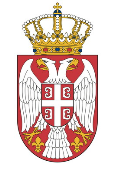 РЕПУБЛИКА СРБИЈАОПШТИНА БУЈАНОВАЦОдељење за инспекцијске пословеКомунална инспекцијаБУЈАНОВАЦРЕПУБЛИКА СРБИЈАОПШТИНА БУЈАНОВАЦОдељење за инспекцијске пословеКомунална инспекцијаБУЈАНОВАЦРЕПУБЛИКА СРБИЈАОПШТИНА БУЈАНОВАЦОдељење за инспекцијске пословеКомунална инспекцијаБУЈАНОВАЦКонтролна листа КЛ-008ОДЛУКА О БАШТАМА ( Сл.Гл општине Бујановац бр.4/17 )Контролна листа КЛ-008ОДЛУКА О БАШТАМА ( Сл.Гл општине Бујановац бр.4/17 )Контролна листа КЛ-008ОДЛУКА О БАШТАМА ( Сл.Гл општине Бујановац бр.4/17 )Контролна листа КЛ-008ОДЛУКА О БАШТАМА ( Сл.Гл општине Бујановац бр.4/17 )Контролна листа КЛ-008ОДЛУКА О БАШТАМА ( Сл.Гл општине Бујановац бр.4/17 )Контролна листа КЛ-008ОДЛУКА О БАШТАМА ( Сл.Гл општине Бујановац бр.4/17 )Контролна листа КЛ-008ОДЛУКА О БАШТАМА ( Сл.Гл општине Бујановац бр.4/17 )ПОСТАВЉАЊЕ МАЊИХ МОНТАЖНИХ ОБЈЕКАТА НА ПОВРШИНАМА ЈАВНЕ НАМЕНЕ НА ТЕРИТОРИЈИ ОПШТИНЕ БУЈАНОВАЦЕЛЕМЕНТ КОНТРОЛЕ У НАДЗОРУ ЈЕ ПОСТАВЉАЊЕ  ПРИВРЕМЕНОГ МОНТАЖНОГ ОБЈЕКТА - ЛЕТЊЕ БАШТЕПОСТАВЉАЊЕ МАЊИХ МОНТАЖНИХ ОБЈЕКАТА НА ПОВРШИНАМА ЈАВНЕ НАМЕНЕ НА ТЕРИТОРИЈИ ОПШТИНЕ БУЈАНОВАЦЕЛЕМЕНТ КОНТРОЛЕ У НАДЗОРУ ЈЕ ПОСТАВЉАЊЕ  ПРИВРЕМЕНОГ МОНТАЖНОГ ОБЈЕКТА - ЛЕТЊЕ БАШТЕПОСТАВЉАЊЕ МАЊИХ МОНТАЖНИХ ОБЈЕКАТА НА ПОВРШИНАМА ЈАВНЕ НАМЕНЕ НА ТЕРИТОРИЈИ ОПШТИНЕ БУЈАНОВАЦЕЛЕМЕНТ КОНТРОЛЕ У НАДЗОРУ ЈЕ ПОСТАВЉАЊЕ  ПРИВРЕМЕНОГ МОНТАЖНОГ ОБЈЕКТА - ЛЕТЊЕ БАШТЕПОСТАВЉАЊЕ МАЊИХ МОНТАЖНИХ ОБЈЕКАТА НА ПОВРШИНАМА ЈАВНЕ НАМЕНЕ НА ТЕРИТОРИЈИ ОПШТИНЕ БУЈАНОВАЦЕЛЕМЕНТ КОНТРОЛЕ У НАДЗОРУ ЈЕ ПОСТАВЉАЊЕ  ПРИВРЕМЕНОГ МОНТАЖНОГ ОБЈЕКТА - ЛЕТЊЕ БАШТЕПОСТАВЉАЊЕ МАЊИХ МОНТАЖНИХ ОБЈЕКАТА НА ПОВРШИНАМА ЈАВНЕ НАМЕНЕ НА ТЕРИТОРИЈИ ОПШТИНЕ БУЈАНОВАЦЕЛЕМЕНТ КОНТРОЛЕ У НАДЗОРУ ЈЕ ПОСТАВЉАЊЕ  ПРИВРЕМЕНОГ МОНТАЖНОГ ОБЈЕКТА - ЛЕТЊЕ БАШТЕПОСТАВЉАЊЕ МАЊИХ МОНТАЖНИХ ОБЈЕКАТА НА ПОВРШИНАМА ЈАВНЕ НАМЕНЕ НА ТЕРИТОРИЈИ ОПШТИНЕ БУЈАНОВАЦЕЛЕМЕНТ КОНТРОЛЕ У НАДЗОРУ ЈЕ ПОСТАВЉАЊЕ  ПРИВРЕМЕНОГ МОНТАЖНОГ ОБЈЕКТА - ЛЕТЊЕ БАШТЕПОСТАВЉАЊЕ МАЊИХ МОНТАЖНИХ ОБЈЕКАТА НА ПОВРШИНАМА ЈАВНЕ НАМЕНЕ НА ТЕРИТОРИЈИ ОПШТИНЕ БУЈАНОВАЦЕЛЕМЕНТ КОНТРОЛЕ У НАДЗОРУ ЈЕ ПОСТАВЉАЊЕ  ПРИВРЕМЕНОГ МОНТАЖНОГ ОБЈЕКТА - ЛЕТЊЕ БАШТЕПОСТАВЉАЊЕ МАЊИХ МОНТАЖНИХ ОБЈЕКАТА НА ПОВРШИНАМА ЈАВНЕ НАМЕНЕ НА ТЕРИТОРИЈИ ОПШТИНЕ БУЈАНОВАЦЕЛЕМЕНТ КОНТРОЛЕ У НАДЗОРУ ЈЕ ПОСТАВЉАЊЕ  ПРИВРЕМЕНОГ МОНТАЖНОГ ОБЈЕКТА - ЛЕТЊЕ БАШТЕПОСТАВЉАЊЕ МАЊИХ МОНТАЖНИХ ОБЈЕКАТА НА ПОВРШИНАМА ЈАВНЕ НАМЕНЕ НА ТЕРИТОРИЈИ ОПШТИНЕ БУЈАНОВАЦЕЛЕМЕНТ КОНТРОЛЕ У НАДЗОРУ ЈЕ ПОСТАВЉАЊЕ  ПРИВРЕМЕНОГ МОНТАЖНОГ ОБЈЕКТА - ЛЕТЊЕ БАШТЕПОСТАВЉАЊЕ МАЊИХ МОНТАЖНИХ ОБЈЕКАТА НА ПОВРШИНАМА ЈАВНЕ НАМЕНЕ НА ТЕРИТОРИЈИ ОПШТИНЕ БУЈАНОВАЦЕЛЕМЕНТ КОНТРОЛЕ У НАДЗОРУ ЈЕ ПОСТАВЉАЊЕ  ПРИВРЕМЕНОГ МОНТАЖНОГ ОБЈЕКТА - ЛЕТЊЕ БАШТЕРед. бројПитањеПитањеПитањеПитањеОдговор и број бодоваОдговор и број бодоваОдговор и број бодоваОдговор и број бодоваОдговор и број бодова1.Врста баште угоститељског објекта:отвореназатворенаВрста баште угоститељског објекта:отвореназатворенаВрста баште угоститељског објекта:отвореназатворенаВрста баште угоститељског објекта:отвореназатворенаВрста баште угоститељског објекта:отвореназатворенаВрста баште угоститељског објекта:отвореназатворенаВрста баште угоститељског објекта:отвореназатворенаВрста баште угоститељског објекта:отвореназатворенаВрста баште угоститељског објекта:отвореназатворена2.Површина на којој се башта  поставља: површина јавне намене површина у јавном коришћењуПовршина на којој се башта  поставља: површина јавне намене површина у јавном коришћењуПовршина на којој се башта  поставља: површина јавне намене површина у јавном коришћењуПовршина на којој се башта  поставља: површина јавне намене површина у јавном коришћењуПовршина на којој се башта  поставља: површина јавне намене површина у јавном коришћењуПовршина на којој се башта  поставља: површина јавне намене површина у јавном коришћењуНије применљивоНије применљивоБрој бодова3.Власник, односно корисник одржава у уредном и исправном стању објекатВласник, односно корисник одржава у уредном и исправном стању објекатВласник, односно корисник одржава у уредном и исправном стању објекатВласник, односно корисник одржава у уредном и исправном стању објекатВласник, односно корисник одржава у уредном и исправном стању објекатДа - 10Не - 04.Надзирани субјекaт је комуналном инспектору омогућио приступ и преглед објекта, увид у докуметанцију, доставио је тражене податке и поступио је по другим налозима инспектораНадзирани субјекaт је комуналном инспектору омогућио приступ и преглед објекта, увид у докуметанцију, доставио је тражене податке и поступио је по другим налозима инспектораНадзирани субјекaт је комуналном инспектору омогућио приступ и преглед објекта, увид у докуметанцију, доставио је тражене податке и поступио је по другим налозима инспектораНадзирани субјекaт је комуналном инспектору омогућио приступ и преглед објекта, увид у докуметанцију, доставио је тражене податке и поступио је по другим налозима инспектораНадзирани субјекaт је комуналном инспектору омогућио приступ и преглед објекта, увид у докуметанцију, доставио је тражене податке и поступио је по другим налозима инспектораДа - 10Не - 05.Башта отвореног типа постављена је и користи се у складу са издатим одобрењем за постављање Башта отвореног типа постављена је и користи се у складу са издатим одобрењем за постављање Башта отвореног типа постављена је и користи се у складу са издатим одобрењем за постављање Башта отвореног типа постављена је и користи се у складу са издатим одобрењем за постављање Башта отвореног типа постављена је и користи се у складу са издатим одобрењем за постављање Да - 10Не - 05аБашта затвореног  типа постављена је и користи се у складу са издатим одобрењем за постављање Башта затвореног  типа постављена је и користи се у складу са издатим одобрењем за постављање Башта затвореног  типа постављена је и користи се у складу са издатим одобрењем за постављање Башта затвореног  типа постављена је и користи се у складу са издатим одобрењем за постављање Башта затвореног  типа постављена је и користи се у складу са издатим одобрењем за постављање Да - 10Не - 06.Башта отвореног типа не користи се супротно намени за коју је одобрено постављање Башта отвореног типа не користи се супротно намени за коју је одобрено постављање Башта отвореног типа не користи се супротно намени за коју је одобрено постављање Башта отвореног типа не користи се супротно намени за коју је одобрено постављање Башта отвореног типа не користи се супротно намени за коју је одобрено постављање Да - 10Не - 06аБашта затвореног типа не користи се супротно намени за коју је одобрено постављање Башта затвореног типа не користи се супротно намени за коју је одобрено постављање Башта затвореног типа не користи се супротно намени за коју је одобрено постављање Башта затвореног типа не користи се супротно намени за коју је одобрено постављање Башта затвореног типа не користи се супротно намени за коју је одобрено постављање Да -  5Не -  07.Башта отвореног типа  постављена је у складу са одредбама  ове ОдлукеБашта отвореног типа  постављена је у складу са одредбама  ове ОдлукеБашта отвореног типа  постављена је у складу са одредбама  ове ОдлукеБашта отвореног типа  постављена је у складу са одредбама  ове ОдлукеБашта отвореног типа  постављена је у складу са одредбама  ове ОдлукеДа - 10Не - 0Да - 10Не - 07аБашта затвореног типа  постављена је у складу са одредбама . ове ОдлукеБашта затвореног типа  постављена је у складу са одредбама . ове ОдлукеБашта затвореног типа  постављена је у складу са одредбама . ове ОдлукеБашта затвореног типа  постављена је у складу са одредбама . ове ОдлукеБашта затвореног типа  постављена је у складу са одредбама . ове ОдлукеДа - 5Не - 0Да - 5Не - 08.Корисник је уклонио башту и предузео потребне радње у складу са одредбама одлуке Уколико је одговор ''не'', изабери одговоре у зависности од конкретне ситуације:Корисник је уклонио башту и предузео потребне радње у складу са одредбама одлуке Уколико је одговор ''не'', изабери одговоре у зависности од конкретне ситуације:Корисник је уклонио башту и предузео потребне радње у складу са одредбама одлуке Уколико је одговор ''не'', изабери одговоре у зависности од конкретне ситуације:Корисник је уклонио башту и предузео потребне радње у складу са одредбама одлуке Уколико је одговор ''не'', изабери одговоре у зависности од конкретне ситуације:Корисник је уклонио башту и предузео потребне радње у складу са одредбама одлуке Уколико је одговор ''не'', изабери одговоре у зависности од конкретне ситуације:Да - 10Не - 0Да - 10Не - 08аније уклонио објекат након престанка важења одобрења, у року од 3 дананије уклонио објекат након престанка важења одобрења, у року од 3 дананије уклонио објекат након престанка важења одобрења, у року од 3 дананије уклонио објекат након престанка важења одобрења, у року од 3 дананије уклонио објекат након престанка важења одобрења, у року од 3 данаДа -  5Не - 0Да -  5Не - 08бније привремено уклонио објекат, а земљиште се приводи планом одређеној намени није привремено уклонио објекат, а земљиште се приводи планом одређеној намени није привремено уклонио објекат, а земљиште се приводи планом одређеној намени није привремено уклонио објекат, а земљиште се приводи планом одређеној намени није привремено уклонио објекат, а земљиште се приводи планом одређеној намени Да - 5Не - 0Да - 5Не - 08вније привремено уклонио објекат, а потребно је јер се на месту објекта врше радови на комуналној инфраструктуриније привремено уклонио објекат, а потребно је јер се на месту објекта врше радови на комуналној инфраструктуриније привремено уклонио објекат, а потребно је јер се на месту објекта врше радови на комуналној инфраструктуриније привремено уклонио објекат, а потребно је јер се на месту објекта врше радови на комуналној инфраструктуриније привремено уклонио објекат, а потребно је јер се на месту објекта врше радови на комуналној инфраструктуриДа -  5Не -  0Да -  5Не -  08гнакон уклањања објекта по престанку важења одобрења, површину на којој је био постављен објекат није вратио у уредно стање, у року од 3 дананакон уклањања објекта по престанку важења одобрења, површину на којој је био постављен објекат није вратио у уредно стање, у року од 3 дананакон уклањања објекта по престанку важења одобрења, површину на којој је био постављен објекат није вратио у уредно стање, у року од 3 дананакон уклањања објекта по престанку важења одобрења, површину на којој је био постављен објекат није вратио у уредно стање, у року од 3 дананакон уклањања објекта по престанку важења одобрења, површину на којој је био постављен објекат није вратио у уредно стање, у року од 3 дана Да -  5 Не -  0 Да -  5 Не -  0Напомена:Напомена:Напомена:Напомена:Напомена:Напомена:Напомена:Напомена:Напомена:Напомена:Максималан број бодова: 10                                                            Утврђени број бодова:Максималан број бодова: 10                                                            Утврђени број бодова:Максималан број бодова: 10                                                            Утврђени број бодова:Максималан број бодова: 10                                                            Утврђени број бодова:Максималан број бодова: 10                                                            Утврђени број бодова:Максималан број бодова: 10                                                            Утврђени број бодова:Максималан број бодова: 10                                                            Утврђени број бодова:Максималан број бодова: 10                                                            Утврђени број бодова:Максималан број бодова: 10                                                            Утврђени број бодова:Максималан број бодова: 10                                                            Утврђени број бодова:ТАБЕЛА ЗА УТВРЂИВАЊЕ СТЕПЕНА РИЗИКАТАБЕЛА ЗА УТВРЂИВАЊЕ СТЕПЕНА РИЗИКАТАБЕЛА ЗА УТВРЂИВАЊЕ СТЕПЕНА РИЗИКАТАБЕЛА ЗА УТВРЂИВАЊЕ СТЕПЕНА РИЗИКАТАБЕЛА ЗА УТВРЂИВАЊЕ СТЕПЕНА РИЗИКАТАБЕЛА ЗА УТВРЂИВАЊЕ СТЕПЕНА РИЗИКАТАБЕЛА ЗА УТВРЂИВАЊЕ СТЕПЕНА РИЗИКАТАБЕЛА ЗА УТВРЂИВАЊЕ СТЕПЕНА РИЗИКАТАБЕЛА ЗА УТВРЂИВАЊЕ СТЕПЕНА РИЗИКАТАБЕЛА ЗА УТВРЂИВАЊЕ СТЕПЕНА РИЗИКАСтепен ризикаСтепен ризикаРаспон броја бодоваРаспон броја бодоваУтврђени степен ризика по броју бодоваУтврђени степен ризика по броју бодоваУтврђени степен ризика по броју бодоваУтврђени степен ризика по броју бодоваУтврђени степен ризика по броју бодоваУтврђени степен ризика по броју бодоваНезнатанНезнатан81-10081-100НизакНизак61-8061-80СредњиСредњи41-6041-60ВисокВисок21-4021-40КритичанКритичан0-200-20